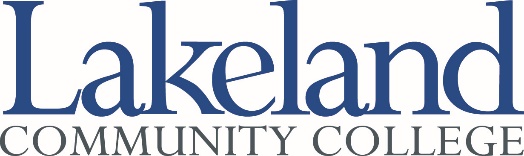 Presentation of Award:   This award will be presented to a staff, supervisory/professional or administrative employee during the President’s Coffee/Service Awards in April.Nominations:  Nominations may be made by any college employee, student or former student and should be submitted to the Human Resources Office, Room C-2103, by March 24, 2023.Qualifications for Nominees:  The nominee must have worked at the College for one year in a full or part-time continuing status position and have made significant contributions to the College community.Step 1:  Identify the individual being nominated by typing into the fields below:Name:                                                Title:  Campus Location:  	                        Telephone:  	Years employed at Lakeland: 	Supervisor:  Step 2:  Provide information for the criteria shown below as it pertains to your nomination of the individual by typing into the fields below:Superior quality of job performance:  
College involvement (e.g., committees, United Way, commencement):  
Innovation:  
Professional Development:  
Longevity with the College:  
Active memberships/offices held in organizations that reflect positively on, or enhance the College’s reputation:  
Awards or recognition that reflect positively on, or enhance the College’s reputation:  Step 3:  Solicit and attach letters of support for this nomination from at least three other individuals.Step 4:  Provide contact information for the primary person submitting this nomination by typing into the fields below:Name:        Contact Number       Date:  The Distinguished Service Award Committee will forward the name of the nominee it recommends for this award to the College President.